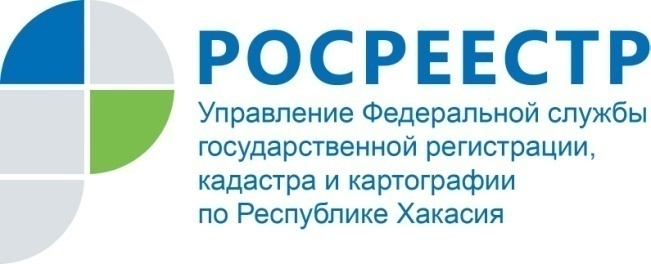 ПРЕСС-РЕЛИЗВсе новости Кадастровой палаты Хакасии на официальных страницах социальных сетейКадастровая палата Хакасии старается взаимодействовать с жителями республики различными способами. Одним  из способов взаимодействия являются социальные сети.Как сообщила директор филиала ФГБУ «ФКП Росреестра» по Республике Хакасия Вера Старунская:- Первой была открыта страница Кадастровой палаты по Хакасии в социальной сети «Twitter» еще в 2012 году, а в 2016 году открыты страницы в других социальных сетях. В каждой из социальных сетей: «ВКонтакте», «Одноклассники», «Twitter» у Кадастровой палаты более двух тысяч подписчиков. В ноябре этого года была создана страница в «Facebook».Тематика сообщений напрямую связана с профилем работы Кадастровой палаты и касается недвижимого имущества. Как оформить недвижимость, куда обратиться, какие документы для этого необходимы, как получить платную и бесплатную помощь - все это и многое другое регулярно размещается в социальных сетях.Приглашаем жителей республики посетить страницы социальных сетей Кадастровой палаты и при желании вступить в группу для оперативного ознакомления с новостями и изменениями в законодательстве. Обновление информации происходит ежедневно.В социальной сети «Twitter» группа Кадастровая по РХ https://twitter.com/kadastr19В социальной сети «Одноклассники» группа Кадастровая палата по Республике Хакасия https://ok.ru/kadastr19В социальной сети «ВКонтакте» группа  Кадастровая палата по Республике Хакасия https://vk.com/kadpalata19В социальной сети «Facebook» группа Кадастровая палата по Республике Хакасия https://www.facebook.com/kadpalata19О Федеральной кадастровой палатеФедеральная кадастровая палата (ФГБУ «ФКП Росреестра») – подведомственное учреждение Федеральной службы государственной регистрации, кадастра и картографии (Росреестр). Федеральная кадастровая палата реализует полномочия Росреестра в сфере регистрации прав на недвижимое имущество и сделок с ним, кадастрового учета объектов недвижимости и кадастровой оценки в соответствии с законодательством Российской Федерации.ФГБУ «ФКП Росреестра» образовано в 2011году в результате реорганизации региональных Кадастровых палат в филиалы Федеральной кадастровой палаты во всех субъектах Российской Федерации (всего 81 филиал). Директор ФГБУ «ФКП Росреестра» - Литвинцев Константин Александрович.Директор филиала ФГБУ «ФКП Росреестра» по Республике Хакасия – Вера Ивановна Старунская.Контакты для СМИЕлена ФилатоваНачальник отдела контроля и анализа деятельности8 (3902) 24 29 25fgu19@19.kadastr.ru www.fkprf655017, Абакан, улица Кирова, 100, кабинет 105.